                                                                                                        проект  № 4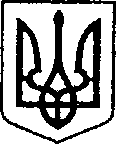                                                               УКРАЇНА                                   від 24.11.2020р.ЧЕРНІГІВСЬКА ОБЛАСТЬН І Ж И Н С Ь К А    М І С Ь К А    Р А Д А                                                  сесія VII скликання                                     Р І Ш Е Н Н Я                   Від                            2020 р.		      м. Ніжин	                               № ________Про продаж земельної ділянкинесільськогосподарського призначення власнику об’єктів нерухомогомайна, розміщеного на цій ділянці           Відповідно до  статей 25, 26, 42, 59, 60 та 73 Закону України «Про місцеве самоврядування в Україні», Земельного кодексу України, постанови Кабінету Міністрів України «Про експертну грошову оцінку земельних ділянок» від 11.10.2002р. № 1531, на виконання п. 1.5 рішення Ніжинської міської ради від 30.09.2020р. № 24-79/2020 «Про внесення в перелік земельних ділянок несільськогосподарського призначення, що підлягають продажу власникам об’єктів нерухомого майна, розміщеного на цих ділянках», міська рада вирішила:          1. Погодити експертну грошову оцінку земельної ділянки площею 0,2619 га, кадастровий номер 7410400000:04:022:0255, яка використовується для будівництва та експлуатації міні-ринку «Афганець», який є власністю фізичної особи-підприємця Утенка Олександра Сергійовича, за адресою: Чернігівська обл.,                      м. Ніжин, вул. Шевченка, 124,  в сумі   360 689 грн. 00 коп. (триста шістдесят тисяч  шістсот вісімдесят дев’ять гривень 00 копійок), відповідно до висновку оцінювача про вартість земельної ділянки від 05.11.2020р., виконаного Українською універсальною біржею.          1.1.  Затвердити ціну продажу земельної ділянки площею 0,2619 га, кадастровий номер 7410400000:04:022:0255, яка використовується для будівництва та експлуатації міні-ринку «Афганець», який є власністю фізичної особи-підприємця Утенка Олександра Сергійовича за адресою: Чернігівська обл., Ніжин,   вул.  Шевченка, 124  на рівні експертної грошової оцінки земельної ділянки в сумі                   360 689 грн. 00 коп. (триста шістдесят тисяч  шістсот вісімдесят дев’ять гривень 00 копійок).           1.2. Продати фізичній особі-підприємцю – Утенку Олександру Сергійовичу земельну ділянку  житлової та громадської забудови для будівництва та обслуговування будівель ринкової інфраструктури (адміністративних  будинків, офісних приміщень та інших будівель громадської забудови, які використовуються для здійснення підприємницької та іншої діяльності, пов’язаної з отриманням прибутку), площею 0,2619 га за адресою: Чернігівська обл., м. Ніжин,                               вул. Шевченка, 124, кадастровий номер  7410400000:04:022:0255, яка використовується для будівництва та експлуатації міні-ринку «Афганець» та є власністю  фізичної особи-підприємця Утенка Олександра Сергійовича  згідно  договору купівлі-продажу  від 27.10.2018р.  № 1286  за  360 689 грн. 00 коп. (триста шістдесят тисяч  шістсот вісімдесят дев’ять гривень 00 копійок).              Авансовий внесок в розмірі 356 531 грн. 20 коп. (триста п’ятдесят шість тисяч п’ятсот  тридцять одна  гривня 20 копійок), що складає 15% від нормативної грошової оцінки земельної ділянки, зарахувати до ціни продажу земельної ділянки.  Різниця між ціною продажу земельної ділянки та авансовим внеском у розмірі       4 157 грн. 80 коп. (чотири тисячі сто п’ятдесят  сім гривень 80 копійок) сплачується на рахунок бюджету Ніжинської міської об’єднаної територіальної громади Чернігівської області.  1.3.  Припинити договір оренди землі від 17.01.2019р., укладений з фізичною особою-підприємцем – Утенком Олександром Сергійовичем та внесений до державного реєстру речових прав на нерухоме майно  05.02.2019 року,  номер запису про інше речове право: 30198639, у зв’язку з поєднанням в одній особі власника земельної ділянки та орендаря з моменту  підписання акту прийому передачі земельної ділянки.            2.  Начальнику управління комунального майна та земельних відносин Ніжинської міської ради  Онокало  І.А. забезпечити оприлюднення даного рішення на офіційному сайті Ніжинської міської ради протягом п’яти робочих днів з дня його прийняття.                           3.   Організацію виконання даного рішення покласти на першого заступника міського голови з питань діяльності виконавчих органів ради Вовченка Ф.І. та   управління комунального майна та земельних відносин Ніжинської міської ради.              4.   Контроль за виконанням даного рішення покласти на постійну комісію міської ради  з питань регулювання земельних відносин, архітектури, будівництва та охорони навколишнього середовища.Міський голова         				                                  О.М. Кодола Подає:начальник управління комунальногомайна та земельних відносинНіжинської міської ради						            І.А. ОнокалоПогоджують:секретар міської ради							            Ю.Ю. Хоменкоперший заступник міського голови                                  	                                                             з питань діяльності виконавчих органів ради 	           Ф.І. Вовченкопостійна комісія міської ради з питань 		                        регулювання земельних відносин,  		            архітектури, будівництва та охорони                                   		                 навколишнього середовища                                                          В.В. Глоткопостійна комісія міської ради з питань                        				    регламенту, законності, охорони прав                                                            	                      і свобод громадян, запобігання корупції,                            			             адміністративно-територіального устрою,                                       		 депутатської діяльності та етики	      В.В. Салогубначальник відділу містобудування                                                                     	               та архітектури-головний архітектор 	                                         В.Б. Мироненконачальник відділу юридично-кадрового  					                    забезпечення									 В.О. Леганачальник управління культури і туризму Ніжинської міської ради				Т.Ф. Бассак                               Пояснювальна  запискадо проекту рішення Ніжинської міської ради «Про продаж земельної ділянкинесільськогосподарського призначення власнику об’єктів нерухомогомайна, розміщеного на цих ділянках»Даний проект рішення підготовлено відповідно до статей 25, 26, 42, 59, 60 та 73 Закону України «Про місцеве самоврядування в Україні», на виконання Земельного кодексу України, постанови Кабінету Міністрів України «Про експертну грошову оцінку земельних ділянок» від 11.10.2002р. №1531.  У проекті рішення розглядається питання щодо продажу земельної ділянки Утенку Олександру Сергійовичу земельну ділянку  житлової та громадської забудови для будівництва та обслуговування будівель ринкової інфраструктури (адміністративних  будинків, офісних приміщень та інших будівель громадської забудови, які використовуються для здійснення підприємницької та іншої діяльності, пов’язаної з отриманням прибутку), площею 0,2619 га за адресою: Чернігівська обл., м. Ніжин, вул. Шевченка, 124, кадастровий номер  7410400000:04:022:0255, яка використовується для будівництва та експлуатації міні-ринку «Афганець» та є власністю  фізичної особи-підприємця                           Утенка Олександра Сергійовича  згідно  договору купівлі-продажу  від 27.10.2018р.  № 1286.	        Експертна грошова оцінка земельної ділянки площею 0,2619 га, кадастровий номер 7410400000:04:022:0255, яка використовується для будівництва та експлуатації міні-ринку «Афганець», який є власністю фізичної особи-підприємця Утенка Олександра Сергійовича, за адресою: Чернігівська обл., м. Ніжин, вул. Шевченка, 124,  в сумі   360 689 грн. 00 коп. (триста шістдесят тисяч  шістсот вісімдесят дев’ять гривень 00 копійок).              Авансовий внесок в розмірі 356 531 грн. 20 коп. (триста п’ятдесят шість тисяч п’ятсот  тридцять одна  гривня 20 копійок), що складає 15% від нормативної грошової оцінки земельної ділянки, зарахувати до ціни продажу земельної ділянки.  Різниця між ціною продажу земельної ділянки та авансовим внеском у розмірі       4 157 грн. 80 коп. (чотири тисячі сто п’ятдесят  сім гривень 80 копійок) сплачується на рахунок бюджету Ніжинської міської об’єднаної територіальної громади Чернігівської області.  Начальник управління комунального майна						                    та земельних відносин                                                                        І.А.  Онокало